PATIENT INFORMATION SHEET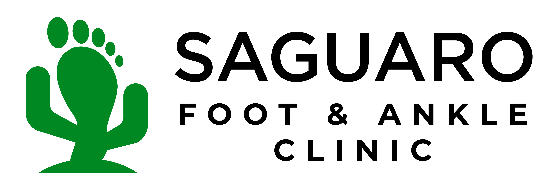 First Name________________________________  MI______   Last___________________________________ Date of Birth ____/____/____Email address:  ____________________________________________ ** Primary Care Dr. _________________________   Gender:  M/F  Ethnicity_____    Marital Status Div/M/S/Wid How did you hear about us?  □PCP- □Mailout Flyer- □Friend- □Insurance- □Facebook □Google- □Other_______Mailing Address:_______________________________ City _________________________  State_____  Zip ______ Home Phone# (       ) _________________   Cell Phone# (       ) ___________________ Emergency Contact:  _________________________________________   Phone#_________________________ Pharmacy Name______________________________________________   Phone#_________________________ --------------------------------------------Patient’s Insurance Information------------------------------------ Primary Insurance Company Information 	 	Secondary Insurance Company Information Company Name_________________________________ 	 	Company_________________________________ Address_______________________________________ 	 	Address___________________________________ Insurance______________________________________ 	 	Insurance_________________________________ Group#________________________________________ 	 	Group#___________________________________ Effective Date__________________________________ 	 	Effective Date_____________________________ Do you have a Specialist Copay?  Yes  Amt$ ____  No                                  Do you have a Specialist Copay?  Yes  Amt$___  No Policy Holder’s Name________________________ 	 	Policy Holder’s Name________________________ Policy Holder’s SS#__________________________ 	 	Policy Holder’s SS#__________________________ Policy Holder’s Date of Birth_________________ 	 	Policy Holder’s Date of Birth__________________ * Yes    No  ----   If you have an interesting or educational foot/ankle problem, would you authorize Saguaro Foot & Ankle Clinic to post video and/or picture content of your foot condition to social media sites for educational purposes?    HIPAA DISCLOSURE/AUTHORIZATION TO RELEASE INFORMATION:  My signature below denotes my acceptance of podiatric medical care.  I authorize release of information to my referring physician or other providers as a necessary part of the course of medical diagnosis and treatment.  Authorization is also given to release information to insurance companies necessary to the completion of insurance claims, review of services or receipt of benefits.   Today’s Date:  ________________________   Patient’s Signature ____________________________ Reason for your visit today?  ________________________________________________________________________________ Seen Previous Foot Specialist?   Y / N    If so, Name of doctor _______________________________   Tell me about your pain: How long ago did this problem first start? _____________ Days / Weeks / Months / Years Did your pain or problem: □  Begin all of a sudden  □  Gradually develop over time How would you describe your pain? □  No Pain   □  Sharp   □  Dull   □  Aching   □  Burning   □  Radiating 	 	□  Itching   □  Stabbing   □  Other:_________________________________ How would you rate your pain on a scale from 1-10? (Circle Please) 	 	(No Pain)   0 	1 	2 	3 	4 	5 	6 	7 	8 	9 	10   (Worst Pain Possible) Since the time you pain or problem began, has it:  □  Stayed the Same   □  Became Worse   □  Improved What makes your pain or problem feel worse?   □  Walking   □  Running   □  Standing   □  Daily Activities   □  Resting  	 	□  Dress Shoes   □  High Heels   □  Flat Shoes   □  Any Closed Toes Shoes   □  Other ________________________________ What makes your pain or problem feel better? ___________________________________________________________________ What treatments have you had for this problem? _________________________________________________________________ How has the problem affected your lifestyle or ability to work? _____________________________________________________ Was this problem caused by an injury?  □  Yes (Describe) ____________________________________________  □  No  	If yes, was it a work-related injury?  □  Yes   □  No          Where is the pain/problem located? Please mark on pictures below. 	 	Allergies_____________________________________________________________________________________________ ►Current Medications 	 	□  None   	or  	See List Below (or attach list, if nec) ►Patient Medical History Have you been diagnosed with any of the following?  Please circle all that apply: ________________________________________________________________________________________________________________________________________________________________________________________________________________________________________________________________________________________________________________________ ► Family History    □   Stroke     □   Arthritis  □   Cancer  □   Diabetes  □   Heart Disease  □   High Blood Pressure ►Social History Use of Alcohol? 	 	□  No 	□   Yes   	(If yes, how much/frequently?__________________________ Use of Tobacco? 	 	□  No 	□   Yes   	(If yes, how much/frequently?__________________________ ►Review of Systems  	Please check all conditions and symptoms that you currently have: ►Vitals Weight_____________________________  Height__________________________  Shoe Size_______________________ _________________________________________________________________________________________________________ Patient Signature (Parent or Guardian if patient under 18 years old) 	 	 	 	Date: Witness’s Signature:  ________________________________________________________        Date:  ______________________ Clinical Staff: _______________________________________________________________ 	Date: ______________________ Medication Name Dose (mg, units, etc) How Often/When  Anemia  	 	 	 Liver Disease  Arthritis  	 	 	 Gout 	 	 Sleep Apnea  Asthma  	 	 	 Heart Attack 	 Stroke  	  Back Problems 	 	 	 High Blood Pressure Stomach Disorders  Blood Clots 	 	 	 HIV/AIDS 	 Ulcers/Reflux  Cancer________________ 	 Heart Disease 	 Thyroid Disorder  Depression 	 	 	 Hepatitis A/B/C  Tuberculosis  Diabetes 1   Yes   No 	 	 High Cholesterol  Parkinsons  Diabetes II   Yes   No 	 	 Irregular Heartbeat Cerebral Palsy 	 	  Are you taking insulin?    Yes     No Kidney Stones 	 Dementia 	 	  Emphysema 	 	 	 Kidney Disease  Osteoarthritis 	 	  Fibromyalgia 	 	 	 Rheumatoid ArthritisRheumatoid ArthritisRheumatoid Arthritis►Previous foot/ankle Surgeries    □ None  	or  ►Previous foot/ankle Surgeries    □ None  	or  Please  list procedure and date performed Please  list procedure and date performed Please  list procedure and date performed General:  	 __Fever  	 __Fever  	 __Fatigue 	 __Sleeping Problems __Weight loss/gain Skin: 	 	 __Rash  	 __Rash  	 __Itching 	 __Lesions/Sores  __Dry skin Heart: 	 	 __Chest pain __Chest pain __Irreg heart beat __Murmur 	 Musculoskeletal:  __Joint pain __Muscle weakness __Joint Stiffness  __Palpitations Neurological: 	 __Numbness __Seizures 	 __Dizziness 	 __Deformity Endocrine: 	 __Diabetes __Thyroid 	 __Excessive Sweating __Weakness 